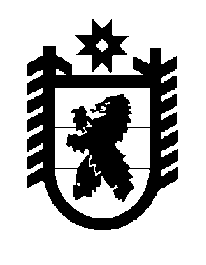 Российская Федерация Республика Карелия    ПРАВИТЕЛЬСТВО РЕСПУБЛИКИ КАРЕЛИЯРАСПОРЯЖЕНИЕ                                от  14 марта 2016 года № 175р-Пг. Петрозаводск В соответствии со статьей 9 Градостроительного кодекса Российской Федерации, статьями  10, 13 и 15 Федерального закона от 21 декабря   2004 года № 172-ФЗ «О переводе земель или земельных участков из одной категории в другую», на основании ходатайства Горбачева Вячеслава Владимировича осуществить перевод земельных участков, имеющих кадастровые номера 10:20:0064702:681, 10:20:0064702:682   (местоположение: Республика Карелия,  Прионежский район,  район                   с. Деревянное),  10:20:0064702:385, 10:20:0064702:387 (местоположение: Республика Карелия,  Прионежский район,  в районе с. Деревянное), площадью 2000  кв. м, 5296 кв. м, 2133 кв. м, 1900 кв. м соответственно, из состава земель запаса в земли особо охраняемых территорий и объектов.           ГлаваРеспублики  Карелия                                                              А.П. Худилайнен